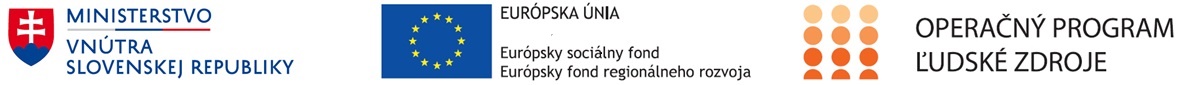 Oznam o vyhlásení výberového konaniaObecný úrad Banské, Banské 320, 094 12vyhlasuje výberové konanie na 1 pracovné miesta terénneho pracovníka (TP). Výberové konanie sa uskutoční dňa 24.07.2020 o 10:00 hod. v priestoroch zasadačky obecného úradu v Banskom. Záujemcovia o pracovnú pozícií môžu písomnú žiadosť o prijatie do zamestnania doručiť osobne alebo zaslať poštou na adresu obecného úraduObec Banské, Banské 320, 094 12 Záujemcovia vo svojej žiadosti jednoznačne určia, že majú záujem o pozíciu ( TP ). Žiadosť je potrebné zaslať v zalepenej obálke s označením „Výberové konanie NP TSP a TP II.- NEOTVÁRAŤ“.Uzávierka na predkladanie žiadostí o prijatie do zamestnania 17.07.2020 do 13:00 hod. (rozhodujúcou pre zaradenie do výberového konania bude dátum pečiatky doručovacej pošty na obálke). Záujemcovia, ktorých žiadosti do výberového konania boli doručené po stanovenom termíne uzávierky, nebudú zaradení do výberového konania.Zoznam požadovaných dokladov k žiadosti o prijatie do zamestnania:  žiadosť, v ktorej je jednoznačne určené, o ktorú pozíciu alebo pozície sa kandidát uchádza,  životopis uchádzača (formát Europass),  doklad o najvyššom dosiahnutom vzdelaní,  uchádzač môže predložiť aj odporúčania alebo pracovné hodnotenia od predchádzajúceho zamestnávateľa alebo organizácií, s ktorými v minulosti spolupracoval alebo iné doklady potvrdzujúce spôsobilosť (certifikáty zo školení a podobne),  vyhlásenie o bezúhonnosti (vybratý uchádzač následne doručí aj výpis z registra trestov)Tento projekt sa realizuje vďaka podpore z Európskeho sociálneho fondu a Európskeho fondu regionálneho rozvoja v rámci Operačného programu Ľudské zdroje www.esf.gov.skMinimálne kvalifikačné predpoklady pre pozíciu terénny pracovník: -ukončené neúplné stredoškolské vzdelanie resp. nižšie stredné odborné vzdelanie1.Suma základnej zložky mzdy: 660,- € Výberové kritériá na pozíciu terénny pracovník sú: 1. Pracovné skúsenosti, prax v oblasti terénnej sociálnej práce, prípadne práce v komunitách ohrozených alebo postihnutých sociálnym vylúčením (zohľadňuje sa napríklad dĺžka praxe, druh vykonávanej práce a dosiahnuté výsledky a podobne). 2. Predchádzajúca skúsenosť z vykonávania aktivít v cieľovej skupine (započítava sa aj účasť na organizovaní aktivačných prác, účasť na dobrovoľníckej alebo misijnej činnosti, komunitné aktivity a podobne). 3. Odporúčania a pracovné hodnotenie od predchádzajúcich zamestnávateľov alebo organizácií, s ktorými uchádzač spolupracoval. 4. Znalosť jazyka cieľovej skupiny ( rómsky, maďarsky a pod.) 5. Znalosť cieľovej skupiny ( pobyt v nej a pod.)Každý úspešný uchádzač na pozíciu terénny sociálny pracovník alebo terénny pracovník, ktorého výberová komisia vyberie na výberovom konaní na uvedenú pozíciu musí byť spôsobilý k právnym úkonom v plnom rozsahu a musí spĺňať podmienku bezúhonnosti. Pred podpisom Zmluvy o pracovnom pomere doručí výpis registra trestov, nie starší ako 3 mesiace od dátumu realizovania výberového konania.Na výberové konanie budú pozvaní všetci záujemcovia, ktorí spĺňajú kvalifikačné predpoklady na danú pozíciu. Neúspešných kandidátov už obec nebude kontaktovať. Popis práce Terénneho pracovníka: 2 -   asistuje terénnemu sociálnemu pracovníkovi pri výkone jeho povinností.- pod vedením terénneho sociálneho pracovníka aktívne vyhľadáva a kontaktuje potenciálnych klientov, poskytuje informácie smerujúce k riešeniu nepriaznivej sociálnej situácie prostredníctvom ďalších služieb, sprevádza klienta, pripravuje stretnutia s rodinami_______________________________________________________________________1 Nižšie stredné odborné vzdelanie, (absolvovanie dvojročného vzdelávacieho programu odboru vzdelávania v strednej odbornej škole alebo v odbornom učilišti, ktorý sa ukončuje záverečnou skúškou; dokladom o získanom stupni vzdelania a zároveň o získanej kvalifikácii je vysvedčenie o záverečnej skúške; v učebných odboroch určených štátnym vzdelávacím programom môže byť dokladom o získanej kvalifikácii aj výučný list; v zmysle zákona č. 245/2008 Z. z.,§16, ods. 4, písm. a).2 Uvedené sú príklady, podrobná špecifikácia sa nachádza v Štandardoch terénnej sociálnej práce a terénnej práce v sociálne vylúčených komunitách.Tento projekt sa realizuje vďaka podpore z Európskeho sociálneho fondu a Európskeho fondu regionálneho rozvoja v rámci Operačného programu Ľudské zdroje www.esf.gov.sk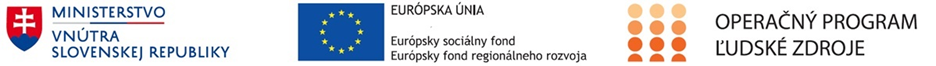 klientov, približuje kultúrny kontext lokálnej komunity terénnemu sociálnemu pracovníkovi, vytvára sociálne a spoločenské kontakty a aktivizuje klientov pod vedením sociálneho pracovníka, administratívne spracúva výkon svojej práce; - podieľa sa na opatreniach v oblasti primárnej prevencie, konzultuje s terénnym sociálnym pracovníkom v rámci svojho metodického vedenia, spolupracuje s koordinátorom terénnej sociálnej práce, riadi sa usmerneniami terénneho sociálneho pracovníka, dokáže sa priebežne vzdelávať a udržiavať si odbornú spôsobilosť. Na výberové konanie budú pozvaní všetci záujemcovia, ktorí spĺňajú kvalifikačné predpoklady na danú pozíciu. Neúspešných kandidátov už obec nebude kontaktovať.Miestom výkonu práce je obecný úrad Banské, Banské 320, 094 12 Banské (kancelária TSP na obecnom úrade)Dátum predpokladaného nástupu do zamestnania je 01/08/2020Zásada nediskriminácie: V súlade so zásadou rovnakého zaobchádzania je pri výberovom konaní je zakázaná diskriminácia z dôvodu pohlavia, náboženského vyznania alebo viery, rasy, príslušnosti k náboženskej alebo etnickej skupine, zdravotného postihnutia, veku, sexuálnej orientácie, manželského stavu a rodinného stavu, farby pleti, jazyka, politického alebo iného zmýšľania, národného alebo sociálneho pôvodu, majetku, roku alebo iného postavenia. Zásadu rovnakého zaobchádzania v pracovnoprávnych vzťahoch a obdobných právnych vzťahoch ustanovuje zákon č. 365/2004 Z. z. o rovnakom zaobchádzaní v niektorých oblastiach a o ochrane pred diskrimináciou a o zmene a doplnení niektorých zákonov (antidiskriminačný zákon). V Banskom, dňa : 06.07.2020                               PaedDr. Stanislav Maloš                                                                                            Starosta obce______________________________________________________________________Tento projekt sa realizuje vďaka podpore z Európskeho sociálneho fondu a Európskeho fondu regionálneho rozvoja v rámci Operačného programu Ľudské zdrojewww.esf.gov.sk